Ogórek -  jego nazwa wywodzi się ponoć od imienia indyjskiego księcia- Grecy uważali, że świetnie wpływa na inteligencję oraz łagodzi zbyt gwałtowne temperamenty- Rzymianki bardzo szybko odkryły i upiększające właściwości ogórka- Do dziś te warzywa na masową skalę stosowane są przy produkcji kosmetyków- Ogórek kiszony – to najbardziej popularne i znane na świecie polskie danie- Na skutek procesu fermentacji ogórków w solonej wodzie na wierzchu powstaje pianadlatego śmiali się z nas kiedyś francuzi i mawiali ,że „Polacy jadają zepsute ogórki”Dziś się nimi zajadają .Mają one przecież niezwykłe właściwości zdrowotne i są mało kaloryczne.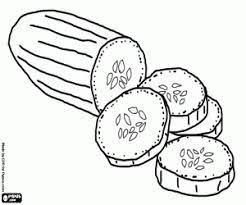 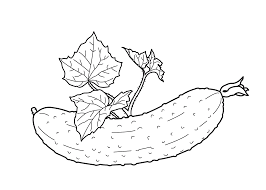 